Сидим дома                                                                                           Группа « Совята»Тема недели: «ДЕНЬ ПОБЕДЫ»Уважаемые родители ! Представляем Вашему вниманию активные ресурсы рекомендуемого материала по теме недели. Для дальнейшего сотрудничества предлагаем Вам фотографировать , снимать небольшие видео процесса выполнения задания и присылать  в нашу группу «Совята дома» . Надеемся на Ваше активное участие с фото и видеоматериалами. Заранее спасибо!!! 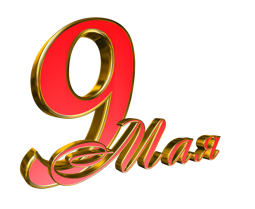 С уважением Наталья Николаевна! Утренняя зарядкаПриглашаем всю семью на зарядку весёлую!https://www.youtube.com/watch?v=7ELMG_9fVeY&t=37sФизическое развитиеhttps://www.youtube.com/watch?v=GlS6k3Z_QlcПознавательно- исследовательская деятельностьhttps://www.youtube.com/watch?v=Lyps6cxwy0kВторникВторникУтренняя зарядкаПриглашаем всю семью на зарядку весёлую!https://www.youtube.com/watch?v=7ELMG_9fVeY&t=37sМузыкальная деятельностьУчим песню: https://www.youtube.com/watch?v=J4tahDtPQYIИзобразительная деятельность. Рисованиеhttps://www.youtube.com/watch?v=-VOHjBp_oW4 https://www.youtube.com/watch?v=lHxJ3ZcurksСредаСредаУтренняя зарядкаПриглашаем всю семью на зарядку весёлую!https://www.youtube.com/watch?v=7ELMG_9fVeY&t=37sДвигательная деятельностьhttps://youtu.be/eIqGGK3becAПознавательно- исследовательская деятельность( ФЭМП)https://yandex.ru/video/preview?filmIdЧетвергЧетвергУтренняя зарядкаПриглашаем всю семью на зарядку весёлую!https://www.youtube.com/watch?v=7ELMG_9fVeY&t=37sМузыкальная деятельностьУчим песню: https://youtu.be/qzedYdhCFK8Коммуникативная деятельность. Развитие речи.Стихи к 9 мая: https://yandex.ru/video/preview?filmId                                                                                         ПятницаУтренняя зарядкаПриглашаем всю семью на зарядку весёлую!https://www.youtube.com/watch?v=7ELMG_9fVeY&t=37sХудожественно-эстетическое развитие (рисование, лепка…)https://www.youtube.com/watch?v=6RWWJh78W7oДвигательная деятельностьhttps://youtu.be/eIqGGK3becA